Mineola High School PTSA   May 3, 2021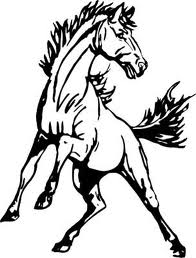    	     The MHS PTSA Board 2020/2021Kathy Escorcia - Co-President, Jennifer Amore Melendez - Co-President, Deborah Da Silva - Treasurer	
Christa Basel- VP Fundraising, Diana DeJesus - VP Membership, Cindy Lopes - VP Nominations
Cathy Carr- Recording Secretary, Zenobia Haddock- Corresponding Secretary, Miriam Shevlin- SEPTA Rep	President’s Welcome:	Welcome and approval of minutes            Treasurer Report: 	             New Business:  		Vote on support of budget                                        		Vote on slate for 2021-2022            Old Business:  		Jenkins Award nominations                                     		Senior events	Committee Reports:	           Brief overview                                                                Membership                                                                Merch Sale                                                                 Gift card  Sale                                                                 Teacher Appreciation            Principal MessageIMPORTANT DATE5/4 7Th grade Parent/Student night5/6 BOE meeting5/7 Senior Day 5/18 Budget Vote5/21-5/23 Spring Musical5/27-5/31 School Closed6/11 Last day of classes